Verbos ReflexivosDefinición: _________________________________________________________________________________________       Pronombres Reflexivos	 RutinasDiferencia entre un reflexivo y no reflexivo.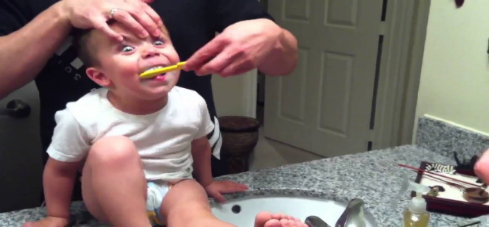 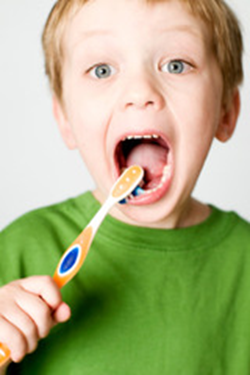 	______________________________________		____________________________________________Otros verbosVerbos que cambian de definición________________________ v. ______________________Verbos que simplemente son reflexivos (vocabulario completo en p. 62-63)Más Detalles¿Se puede tener un complemento directo o indirecto con un verbo reflexivo? ___________________________________¿Qué es un “recíproco”? ______________________________________________________________________________Ej. ________________________________________________________________________________________________	¿Cuáles formas podemos usar cuando usamos un reflexivo recíproco? __________________________________Definiciones de PONERSE:1 ________________________________________________________________________________________________2 ________________________________________________________________________________________________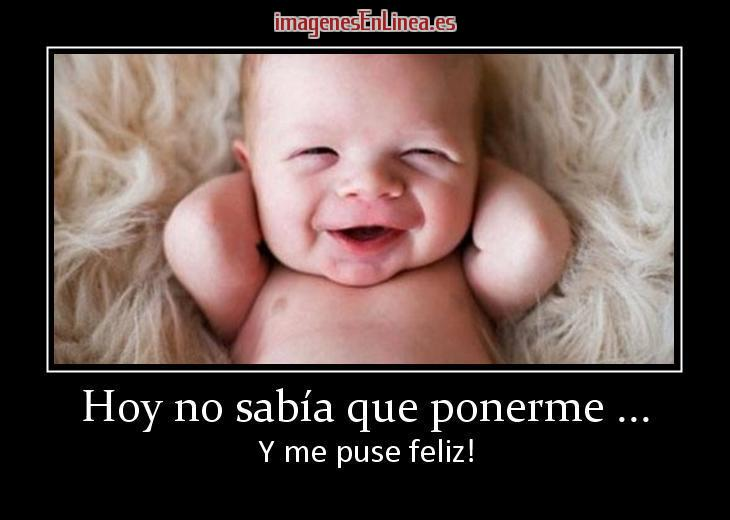 